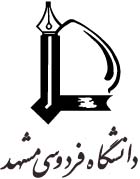 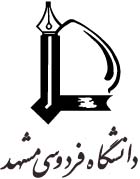 استاد راهنمای محترم جناب آقای/ سرکار خانم ........................................ احتراما ضمن تقدیم یک نسخه از رساله اینجانب  ................................   شماره دانشجویی  ................................  رشته تحصیلی	........................................با عنوان: ............................................................................................................................................................................................................................................... خواهشمند است با برگزاری جلسه دفاع موافقت فرمایید.                                  تاریخ        /     /     13          امضاء دانشجو:مدیر محترم گروه ........................................ بدینوسیله آمادگی آقای/خانم ...................................... دانشجوی دکتری رشته .............................. گرایش ............................ ورودی سال تحصیلی ................ را برای دفاع از رساله خود در محدوده زمانی .................... اعلام میدارد. به پیوست رساله دانشجو (که بر اساس دستورالعمل تدوین رساله دکتری دانشکده کشاورزی تهیه شده است) به انضمام مستندات مربوط به مقالات این رساله ارسال میگردد. خواهشمند است دستور مقتضی مبذول فرمایند. ضمنا افراد ذیل به عنوان استادان ممتحن پیشنهاد میشوند (لطفا نام هر 6 نفر در فرم ذیل تکمیل گردد).معاونت محترم آموزشی دانشکده کشاورزی/ رئیس محترم کمیته تخصصی کشاورزی پردیس بین الملل دانشگاه بدینوسیله به استحضار میرساند رساله دکتری آقای/ خانم ............................. در جلسه مورخ ................... کمیته تحصیلات تکمیلی گروه .......................... مطرح و مقرر شد از ممتحنین انتخاب شده ذیل برای برگزاری جلسه دفاع دعوت به عمل آید. خواهشمند است دستور مقتضی مبذول فرمایند.(با تایید کمیته تحصیلات تکمیلی گروه از میان پیشنهاد شدگان دقیقا تکمیل گردد).تاریخ :     /      /      13                    مدیر گروه :     ردیفسمت در جلسه دفاعنام و نام خانوادگیمرتبه علمیآدرس1ممتحن خارجی (دانشیار/استاد)2ممتحن خارجی (دانشیار/استاد)3ممتحن خارج از گروه4ممتحن خارج از گروه5ممتحن داخلی6ممتحن داخلینام و نام خانوادگی استاد(ان) راهنما                                 تاریخ و امضاء نام و نام خانوادگی استاد(ان) مشاور                                 تاریخ و امضاء1-1-2-2-ردیفسمت در جلسه دفاعنام و نام خانوادگیمرتبه علمینام دانشگاه و اطلاعات تماس1استاد ممتحن خارجی (دانشیار/استاد)2استاد ممتحن خارج از گروه3استاد ممتحن داخلی4استاد ممتحن داخلی